Як вказати доходи у вигляді відсотків, нарахованих за валютним вкладом?Процедура здійснюється наступним чином:1. Суму кожного нарахування відсотків за певний період, включаючи податки та збори, необхідно конвертувати у гривню за курсом НБУ, що діяв на дату фактичної виплати.Наприклад, 01.02.2020 банк нарахував відсотки за січень у сумі 50 євро; 15.02.2020, після утримання податків і зборів, банк (у готівковій чи безготівковій формі) виплатив вкладнику 40,25 євро відсотків за січень. Курс гривні щодо євро станом на 15.02.2020 становив 26,5872 грн/євро, тобто 50 × 26,5872 = 1 329,36 грн – конвертована сума виплачених (отриманих) відсотків за січень. За аналогічною схемою слід конвертувати відсотки за весь період, на який було розміщено вклад і зазначити в декларації їхній сукупний розмір.Інформацію про курс валюти на кожен день можливо знайти за посиланням http://bit.ly/currencyrate_NBU 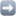 2. Необхідно визначити сукупний розмір нарахованих доходів у вигляді відсотків, отриманий за звітний період в одному банку. Цю загальну суму необхідно зазначити у декларації.Відсотки за вкладами, поміщеними в різні банки – зазначаються окремо. Для отримання детальної інформації щодо нарахованих чи виплачених відсотків варто звернутися до банку, в якому розміщено вклад.